Publicado en  el 01/12/2015 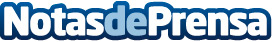 Gemasolar representa a España en la COP21 en la campaña europea “unidos por el clima” La planta solar Gemasolar, la central más innovadora del mundo en energía solar termoeléctrica, propiedad de Torresol Energy y desarrollada por el grupo de ingeniería y tecnología SENER, es el proyecto que representa a España como imagen del país dentro de la campaña ‘Unidos por el Clima’ de la Unión Europea de la COP21, la Conferencia del Clima que va a tener lugar en París entre el 30 de noviembre y el 11 de diciembre.Datos de contacto:Nota de prensa publicada en: https://www.notasdeprensa.es/gemasolar-representa-a-espana-en-la-cop21-en Categorias: Otros Servicios Innovación Tecnológica Sector Energético http://www.notasdeprensa.es